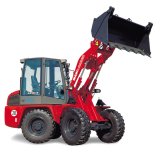 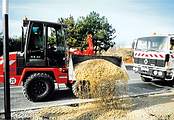 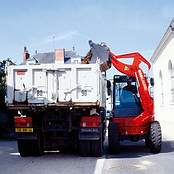 MANILOADER
КОВШОВЫЕ ПОГРУЗЧИКИ Линейка фронтальных погрузчиков MANITOU включает 10 моделей машин трех разновидностей Фронтальные дизельные погрузчики МАНИТУ МЭНИЛОУДЕР широко применяются в сфере строительных и дорожных работ, в коммунальном хозяйстве, на производственных, перерабатывающих и торговых предприятиях.Богатый выбор сменного навесного оборудования позволяет значительно расширить спектр использования этих машин. На погрузчик могут быть установлены: ковши различного объема и назначения, ковш с захватом, многоцелевой ковш, вилы, грузоподъемная стрела, гидромолот, подметальная щетка, грузовая стрела.На фронтальные погрузчики МАНИТУ устанавливаются двигатели "Дойц" (DEUTZ), мощностью от 40 до 170 л.с., что в сочетании с гидростатической трансмиссией обеспечивает великолепную подвижность, управляемость, подъемную силу и усилие отрыва.Особого внимания заслуживают погрузчики с поворотной рукоятью. На ряду со всеми возможностями обычных автопогрузчиков, модели MANILOADER серии AS могут брать груз перед собой, а отгрузку производить на правую или левую сторону. Эта особенность погрузчиков с поворотной рукоятью особенно эффективно используется при проведении дорожно-ремонтных работ, прокладке инженерных сооружений (особенно в городских условиях), при обработке грузов в стесненных условиях (в ограниченном пространстве).Комфортная остекленная кабина оператора всех моделей фронтальных погрузчиков MANITOU MANILOADER оборудована двумя дверями. Конструкция кабины обеспечивает защиту кабины и оператора в случае опрокидывания машины. Предусмотрена возможность индивидуальной настройки положения сидения и рулевого колеса. AS: фронтальные погрузчики MANITOU с поворотной рукоятью: гидростатическая трансмиссия жесткое шасси Z-образная рукоять (кроме AS 50) поворот рукояти на 180 градусов управление и привод на все колесаПогрузчики MANITOU серии AS с функцией поворота рукояти на 180 градусов (+/-90 от фронтального положения) - незаменимое решение для тех, кому по роду деятельности приходится сталкиваться с существенными ограничениями рабочего пространства.Поворачивающаяся рукоять позволяет погрузчикам MANILOADER серии AS более рационально использовать имеющее пространство даже там, где его, в принципе, достаточно. Например, при ремонте дорожного полотна, обслуживании прилегающих территорий или прокладке коммуникаций погрузчики компании МАНИТУ с поворачиваемым коромыслом, перемещаясь преимущественно вдоль дороги, оставляют большую часть проезжей части свободной. При этом, отпадает необходимость перекрывать движение. ALASфронтальный погрузчик с поворотной рукоятью, грузоподъемностью до 5,5 т
 Мощность двигателя, л.с./КВт50/36.558/4270/51.570/51.5Вес порожняком, кг4400467049905060МодельAS 50AS 70AS 90AS 150AS 
200Стандартный объем ковша, куб.м0.50.70.91.52Сила отрыва (daN)35004000455079809050Полезная нагрузка, кг14001950213537504900Макс. высота погр., м32303080309037353500Мощность двигателя, л.с./КВт40/2960/4470/51,5133/98171/126Вес порожняком, кг4120543058451045513850